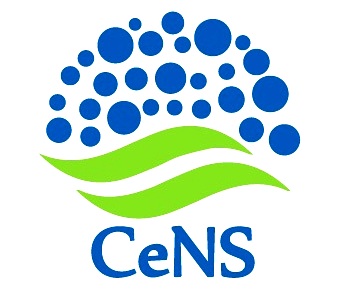 CeNS/2017-18/Land/Roads/							22 February 2018TENDER NOTIFICATION  FOR ROAD WORKS, ETC.The Centre invites sealed tenders in the prescribed form for the following works to be executed at its new campus site located at Survey No.7, Shivanapura Village, Dasanapura Hobli, Bangalore North Tq.Formation of internal roads with drainsCreation and paving of pathway and Opening an entry point and providing MS security gate Amount put to tender inclusive of GST: Rs. 72.00 lakhsTime for completion: 1 month from the date of issue of Work OrderDate of issue of tenders to qualified agencies: 26th February 2018 between 10 am and  4.00 pmDate of submission of tender: On or before 4.00 pm on Wednesday, 28th February 2018.Date of opening of tender: 4.30 pm on 28th February 2018.Interested civil construction firms/contractors may submit the application form duly filled in with all enclosures on 26th February 2018 and obtain the Tender document on remittance of Rs.5,000/- as tender application fee by way of Demand Draft drawn in favour of ‘Centre for Nano and Soft Matter Sciences, Bangalore.’  Please note that the application will be issued only to those firms/contractors who fulfill the following eligibility conditions:Applicants should be Class-1, registered civil contractors of CPWD, KPWD, MES and Educational institutions with specific experience in execution of road works.The firm’s annual turnover for the past 3 years should be Rs.200 lakhs or higher.Should not have been rejected/debarred/blacklisted from tender process by any organization in the past.Should have duly filed IT Returns for the past three years.Should have executed similar works in Government organizations/autonomous institutions with a single order value of Rs.100 lakhs or higher.An amount of Rs 1,44,000/- (One lakh Forty four thousand only) should be submitted in the form of DD drawn in favor of ‘Centre for Nano and Soft Matter Sciences, Bangalore’, along with sealed tender.The Centre reserves the right to accept or reject any tender bid or application without assigning any reasons thereof.										Sd/-								        Administrative OfficerAPPLICATION FORM FOR TENDER DOCUMENTS FOR ROAD WORKS, ETC.Eligibility declarations:The annual turnover of the firm is not less than Rs. 200 lakhs per annum in the last 3 years.  The audited and certified statement of accounts for the periods 2014-15, 2015-16 and 2016-17 are enclosed.The firm has filed Income Tax Returns for the past 3 years, the copies of which are enclosed.The firm has enough experience in road construction works and has carried out such work valued Rs.100 lakhs or higher in at least one single contract in Govt. organizations/autonomous bodies during the last 3 years.  Copies of work orders/certificate in support of the same are enclosed.The firm has not been disqualified by any Government department/organization for any reason whatsoever.The firm has completed all past projects as per agreements without any legal disputes and  within reasonable timeframes.The firm does not employ under-aged or over-aged personnel for carrying out manual works during construction and also abides with all the conditions relating to safety, health, privileges and facilities to be provided to the workforce as per Labour laws.The firm shall use materials of the best quality wherever discretion is exercised and also adhere to the specifications provided by the Architects, without compromising on quality.I/We also declare that all information provided in the form above are true to the best of my/our knowledge and my/our firm shall be liable for disqualification as well as black-listing in the event of any discrepancy coming to light at any later point of time.  I/We also understand that the decision with regard to selection of the Contractor rests solely with the Centre and the Centre reserves the right to accept or reject any application without assigning any reason.Date:Place:									 Seal and Signature(s) of 									   Authorized Signatory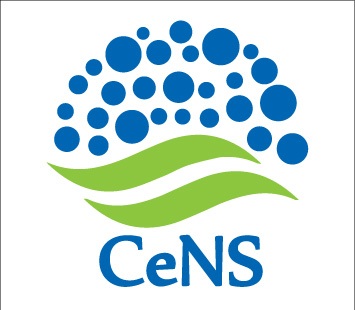 CENTRE FOR NANO AND SOFT MATTER SCIENCES               Prof. U.R. Rao Road, Jalahalli, Bengaluru 560 013.GeneralName of the firm & Year of establishmentName(s) of Proprietor/PartnersAddress of the registered office along with        Contact person      Phone      Fax      Email      Cell PhoneAddress of the registered office at Bengaluru      Contact Person     Telephone No.     Fax No.     Email     Cell PhoneDetails of Demand Draft submitted for tender application Registration Details:Proprietorship/Partnership firmGST RegistrationService Tax RegistrationPermanent Account No. (PAN)Recognitions, if any (ISO Accreditation/ Certification etc.)Brief details of Projects handled Completed projects in the recent 3 years (details to be given in separate sheet)Ongoing projects (details to be given in separate sheet)